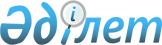 О мерах по оптимизации административно-территориального устройства Республики КазахстанУказ Президента Республики Казахстан от 22 апреля 1997 г. N 3466

      В соответствии со статьей 9 Закона Республики Казахстан "Об административно-территориальном устройстве Республики Казахстан" постановляю: 

      1. Упразднить: 

      1) Талдыкорганскую область; 

      2) Тургайскую область. 



 

      2. Изменить границы: 

      1) Акмолинской области, включив в нее территорию Державинского, Жаксынского, Жанадалинского, Есильского и Кийминского районов упраздняемой Тургайской области; 

      2) Алматинской области, включив в нее территорию упраздняемой Талдыкорганской области; 

      3) Кустанайской области, включив в нее территорию г. Аркалыка, Аркалыкского, Амантогайского, Амангельдинского, Джангельдинского и Октябрьского районов упраздняемой Тургайской области. 

      3. Образовать комиссии по решению вопросов, связанных с упразднением Талдыкорганской и Тургайской областей, в составах согласно приложениям N 1-2.

     4. Правительству Республики Казахстан принять необходимые меры по реализации настоящего Указа.

     5. Настоящий Указ вступает в силу со дня подписания.     Президент 

Республики Казахстан

                                        Приложение N 1                                      к Указу Президента                                     Республики Казахстан                                  от 22 апреля 1997 г. N 3466           Состав комиссии по решению вопросов, связанных               с упразднением Талдыкорганской области     Карибжанов                 - Заместитель Премьер-Министра     Жаныбек Салимович            Республики Казахстан, председатель                                  комиссии     Ахымбеков                  - Министр сельского хозяйства     Серик Шаяхметович            Республики Казахстан     Байменов                   - заместитель Руководителя     Алихан Мухамедьевич          Администрации Президента Республики                                  Казахстан - заведующий                                  Организационно-контрольным отделом     Бейсенов                   - заместитель Министра внутренних     Аманжол Мусаинович           дел Республики Казахстан     Джуманбеков                - Председатель Комитета национальной     Дженисбек Мухамедкаримович   безопасности Республики Казахстан     Коломийцев                 - заместитель заведующего Отделом     Владимир Иванович            координации работы регионов                                  Канцелярии Премьер-Министра                                  Республики Казахстан     Коржова                    - Министр труда и социальной защиты     Наталья Артемовна            населения Республики Казахстан     Мукашев                    - заместитель Министра финансов     Жомарт Джангельдинович       Республики Казахстан     Шардарбаев                 - заместитель Председателя     Аман Смагулович              Государственного следственного                                  комитета Республики Казахстан     Шукеев                     - Министр экономики и торговли     Умирзак Естаевич             Республики Казахстан     Шуткин                     - Генеральный Прокурор Республики     Степан Иванович              Казахстан     Умбетов                    - аким Алматинской области     Серик Абикенович

                                        Приложение N 2                                      к Указу Президента                                     Республики Казахстан                                  от 22 апреля 1997 г. N 3466           Состав комиссии по решению вопросов, связанных                 с упразднением Тургайскои области     Есимов     Ахметжан Смагулович        - Первый заместитель Премьер-Министра                                  Республики Казахстан - Председатель                                  Государственного комитета                                  Республики Казахстан по инвестициям,                                  председатель комиссии     Абдыкаримов                - Руководитель Администрации     Оралбай                      Президента Республики Казахстан     Ашимов                     - заместитель Министра экономики и     Нургали Садвакасович         торговли Республики Казахстан     Бахтыбаев                  - первый заместитель Генерального     Ильяс Жакипбекович           Прокурора Республики Казахстан     Браун                      - аким Акмолинской области     Андрей Георгиевич     Кадамбаев                  - аким Кустанайской области     Токтарбай     Касымов                    - заместитель Руководителя Канцелярии     Алтай Каримуллаевич          Премьер-Министра Республики                                  Казахстан - заведующий Отделом                                  координации работы регионов     Оразалиев                  - заместитель Председателя     Молдияр Молыбаевич           Государственного следственного                                  комитета Республики Казахстан     Оспанов                    - председатель Комитета по     Бакыт Сагындыкович           управлению земельными ресурсами                                  Министерства сельского хозяйства                                  Республики Казахстан     Павлов                     - Заместитель Премьер-Министра     Александр Сергеевич          Республики Казахстан - Министр                                  финансов Республики Казахстан     Сулейменов                 - Министр внутренних дел Республики     Каирбек Шошанович            Казахстан     Тутенов                    - заместитель Министра труда и     Байкарим Вильямович          социальной защиты населения                                  Республики Казахстан     Шокаев                     - заместитель Председателя Комитета     Ерболат Ибраимович           национальной безопасности                                  Республики Казахстан
					© 2012. РГП на ПХВ «Институт законодательства и правовой информации Республики Казахстан» Министерства юстиции Республики Казахстан
				